Publiczna Szkoła Podstawowa nr 9                                                  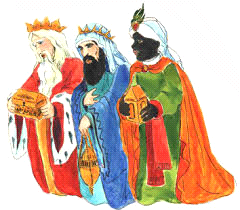 ul. Rolna 6597 – 500 Radomsko    MIEJSKI KONKURS  LITERACKO-WOKALNY" Rodzinne kolędowanie"Konkurs pod patronatem Urzędu Miasta RadomskoKonkurs skierowany jest do uczniów klas I-VIII radomszczańskich szkół podstawowych i ich rodzin	ORGANIZATOR: PSP nr 9 w RadomskuCELE KONKURSU:- kultywowanie tradycji kolędowania,- popularyzacja śpiewania w języku ojczystym,- budzenie i rozwijanie zdolności i wrażliwości muzycznych uczniów,- promowanie nowych talentów.ZASADY KONKURSU:Konkurs polega na ułożeniu kolejnej zwrotki  kolędy „Z narodzenia Pana” zaśpiewaniu jej z podkładem lub muzyką graną na żywo oraz nagranie filmiku z wykonania zadania.- w konkursie może wziąć udział każdy uczeń ze szkoły podstawowej wraz z rodziną,-mile widziany akompaniament grany na żywo,-utwór musi być podpisany, zawierać tytuł, imię oraz nazwisko wykonawcy, klasę, a także nazwę i adres szkoły,- uczestnicy konkursu ocenieni zostaną przez powołane przez Organizatora jury.KRYTERIA OCENY:- zgodność z tematem,- intonacja, dykcja,- dobór repertuaru do możliwości głosowych wykonawcy,- interpretacja utworu,- ogólny wyraz artystyczny.TERMIN I MIEJSCE DOSTARCZENIA PRAC:Nagranie należy przesłać na adres e-mail: muzykapsp9@gmail.com do dnia 03.01.2022 r. do godziny 12:00Wyniki konkursu zostaną opublikowane na stronie internetowej szkoły oraz mediach społecznościowych Organizatora dnia  06 stycznia 2022 r.NAGRODY:Organizator przewiduje nagrody rzeczowe i dyplomy ufundowane przez Urząd Miasta Radomsko.POSTANOWIENIA KOŃCOWE:Przekazując nagranie na konkurs, należy dołączyć wypełnioną kartę uczestnictwa w konkursie. Zał.1. Karta uczestnikaZgoda na wykorzystanie wizerunku                                                                                                                              ………..………………………                                                                                                                          (miejscowość, dnia)Ja niżej podpisany/a*………………………………………………….…………..………….., zamieszkały/a* w …………………………………………………………………………….., legitymujący/a* się dowodem osobistym numer i seria: ……………………………………..Na podstawie art. 81 ust. 1 ustawy z dnia 4 lutego 1994 r. o prawie autorskim i prawach pokrewnych oświadczam, iż wyrażam zgodę na nieodpłatne wykorzystywanie i rozpowszechnianie przez PSP nr 9 im. Henryka Sienkiewicza Radomsko ul. Rolna 65       tel. IOD                                    (wstawić    nazwę i adres instytucji, , podać dane i kontakt  )w ramach konkursu  literacko-wokalnego "Rodzinne kolędowanie" 			(wstawić nazwę lub tytuł organizowanego wydarzenia)wizerunku mojego niepełnoletniego syna/córki* ……………………………………………………………………………………......................utrwalonego w postaci zdjęć i filmów, z wydarzeń zorganizowanych w ramach konkursu wokalnego pt. „Rodzinne kolędowanie”(wstawić nazwę lub tytuł organizowanego wydarzenia)Niniejsza zgoda: nie jest ograniczona ani czasowo, ani terytorialnie; obejmuje wszelkie formy publikacji, za pośrednictwem dowolnego medium; dotyczy umieszczania wizerunku na stronach internetowych oraz na profilach portali społecznościowych dotyczy wykorzystywania wizerunku w materiałach lub w związku z wydarzeniami mającymi na celu promocję konkursu literacko- wokalnego pt. „Rodzinne kolędowanie”	 (wstawić nazwę lub tytuł organizowanego wydarzenia).Wizerunek, o którym tu mowa może być użyty do różnego rodzaju form elektronicznego przetwarzania obrazu, kadrowania i kompozycji, bez obowiązku akceptacji produktu końcowego, lecz nie w formach obraźliwych lub ogólnie uznanych za nieetyczne. Zrzekam się niniejszym wszelkich roszczeń, w tym również o wynagrodzenie (istniejących i przyszłych) względem ww. podmiotu, z tytułu wykorzystania wizerunku mojego niepełnoletniego syna/córki*, na potrzeby wskazane w oświadczeniu. Oświadczam, że niniejsze oświadczenie składam w imieniu mojego niepełnoletniego syna/córki*. Wiem, że w każdej chwili mogę odwołać zgodę przez zgłoszenie pisemnie do dyrekcji szkoły.								…………………………      (data i czytelny podpis)* Niepotrzebne skreślić 	PSP nr 9 im. Henryka SienkiewiczaRadomsko ul. Rolna 65Zgoda na wykorzystanie wizerunku w konkursie wokalnym pt. „Rodzinne kolędowanie.” Ja niżej podpisany/a …....................................................................				   imię i nazwisko uczestnika (w przypadku osób niepełnoletnich rodzica/opiekuna prawnego)na podstawie art.81 ust. 1 ustawy z dnia 4 lutego 1994r. O prawie autorskim i prawach pokrewnych oświadczam, iż wyrażam/ nie wyrażam* zgodę na nieodpłatne wykorzystywanie i rozpowszechnianie wizerunku mojego oraz/lub mojego niepełnoletniego syna/córki* (wraz z imieniem i nazwiskiem): ….....................................................................................................utrwalonego w postaci zdjęć i filmów w ramach ww. konkursu wokalnego.Niniejsza zgoda:nie jest ograniczona ani czasowo, ani terytorialnie;obejmuje wszelkie formy publikacji, za pośrednictwem dowolnego medium;dotyczy umieszczania wizerunku na stronach internetowych oraz na profilach portali społecznościowych ww. podmiotów jak eTwinning, Facebook, Google dokumenty, Youtube, w gazetach, Internecie;dotyczy wykorzystywania wizerunku w materiałach lub w związku z wydarzeniami mającymi na celu promocję osiągnięć uczestnika.Wizerunek, o którym mowa może być użyty do różnego rodzaju form elektronicznego przetwarzania obrazu, kadrowania i kompozycji, bez obowiązku akceptacji produktu końcowego, lecz nie w formach obraźliwych lub ogólnie uznanych za nieetyczne.Zrzekam się niniejszym wszelkich roszczeń, w tym również o wynagrodzenie (istniejących i przyszłych) względem ww. podmiotu, z tytułu wykorzystania wizerunku mojego oraz/lub mojego niepełnoletniego syna/córki*, na potrzeby wskazane w oświadczeniu.Oświadczam, że niniejsze oświadczenie składam w imieniu własnym oraz/lub mojego niepełnoletniego syna/córki*.…..........................................................................(czytelny podpis uczestnika lub w przypadku osób niepełnoletnich                                                           rodzica/opiekuna prawnego)*niepotrzebne skreślić